Korte ledenbevraging Naar aanleiding van het herhaaldelijk moeten uitstellen van activiteiten, organiseert het bestuur van Velt-Brasschaat een korte ledenbevraging. Zouden jullie zo vriendelijk willen zijn om dit document in te vullen en als bijlage terug te sturen naar eddy.janssen@uantwerpen.be (liefst voor 22 februari) ? Gebruik voor deze mail als onderwerp: ledenbevraging-uw naam.Als je voor een bepaalde vraag geen concrete voorstellen hebt, vul je niets in. Als je de bevraging graag wil invullen, en hierbij technische of andere problemen zou ondervinden, mag je mij contacteren op 0494/334319 of een sms sturen met het bericht ‘ledenbevraging’. Dan zoeken we samen naar een gepaste oplossing zodat iedereen de kans krijgt om deel te nemen.Eddy Janssen, namens het Velt-bestuur.15 februari 2021Wat zou er volgens jou beter gekund hebben aan de activiteiten die Velt-Brasschaat de voorbije jaren organiseerde? 	Jouw bondig antwoord:Van welke onderwerpen wil je graag dat er in de nabije toekomst een Velt-avond wordt georganiseerd? (thema: moestuin, siertuin, voeding, koken, natuur, duurzaamheid, andere?) 	Jouw concreet voorstel: (bv. permacultuur)Over welke onderwerpen kan jij zelf een inbreng hebben, bv. omdat je er ervaring in hebt? 	Jouw bondig antwoord:
4. Wil jij helpen bij één of meerdere activiteiten ? Voorbeelden, vul aan en zeg wat je kan doen. 	Avondlezing praktisch ondersteunen (wat precies…) 	Sprekers aanbrengen (suggestie: welke…)
 	Gespreksthema suggereren (suggestie: wat…)
 	Voorstellen rond een daguitstap, avondfietstocht (concreet…) 	Andere…Mag jouw tuin door een beperkte groep leden van Velt-Brasschaat bezocht worden op een avond in mei, juni of september? Zo een bezoekje duurt typisch 30 minuten. 	Indien ja: naam, adres, e-mailadres of telefoon:In deze tijd van beperkingen wil het Velt-bestuur graag een kort bezoekje brengen aan alle leden die dit wensen, met respect voor de coronamaatregelen: leuke babbel buiten, bezoek aan jouw tuin… Hierbij zullen we prioriteit geven aan de leden die zaden bestelden. Hulpmiddelen moeten wel nog zelf worden afgehaald op 27/02/2021 tussen 10 uur en 11.30 uur bij Jos Nuytemans, Dullingen 51 Brasschaat. Concreet: als je graag van ons een bezoekje wil, vul dan aub dit lijstje in. Naam, adres:E-mailadres of telefoon: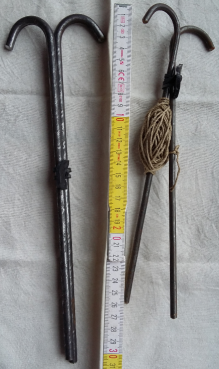 Bestelde je zaden ?                ja / neeBestelde je hulpmiddelen ?  ja / neeBij die gelegenheid willen we jullie een presentje aanbieden dat wellicht nuttig kan zijn bij het zaaien: een zelf gemaakt zaai-touw. Er zijn twee modellen beschikbaar: licht (ijzeren staaf 6 mm, natuurvezeldraad van 6 m) en zwaarder (ijzeren staaf 8 mm en langer, touw zelf naar keuze aan te brengen). Graag jouw voorkeur, zo weten we wat er eventueel nog moet worden bijgemaakt.
graag klein model  /  graag groot model  /  geen interesseWe denken eraan om voorzaaibakken aan te bieden. Binnenafmetingen: 50*40*13 cm, met zijplanken in thermowood (klasse 1, 20x140 mm) en geperforeerde galva-bodemplaat (1,5 mm). Gemonteerd met RVS-vijzen. Goed vocht- en corrosiebestendig dus. Prijs: 18 €/stuk. Geïnteresseerd? Hoeveel stuks zou je eventueel bestellen (nog geen engagement, enkel en peiling)?Indien er in de resterende tijd met corona-beperkingen ter vervanging van de Velt-avonden online infosessies zouden worden georganiseerd,  zou jij die dan volgen ? erg geïnteresseerd er is al voldoende aanbod, matige interessegeen interesseHeb je een ander voorstel om in de resterende tijd (tot het eind van de tunnel, de zomer???) 
met elkaar in contact te blijven? 	Jouw bondig antwoord:Ben je bereid om af en toe zwerfvuil op te halen samen met vrijwilligers? Dit zijn gezellige activiteiten, het is een mooi signaal naar de samenleving en het spijst de Velt-kas. 
Geef aub hier jouw naam, dan contacteren we jou bij volgende initiatieven. 	Naam, e-mailadres of telefoonnummer:Corona was en is nog altijd heftig, en politici hebben goed naar de wetenschappers geluisterd. Klimaatverandering is een probleem van een gans andere orde. Het is ook wereldomvattend, maar de impact is immens groter dan die van Corona, de maatregelen hebben geen plaatselijk maar een globaal effect en zowel oorzaken als gevolgen duren veel, veel langer. Het treft ook bijna al onze activiteiten. 
Dat maakt het zo moeilijk. Spijtig wordt op dat vlak niet voldoende naar de wetenschappers geluisterd. Tijd om meer druk te zetten en te surfen naar https://www.klimaatzaak.eu/nl Het is ook tijd om waarden zoals menselijke warmte, verbinden, samenwerken en duurzaamheid te opwaarderen. Maakt dit lied ook jou blij?   Treat People With Kindness, Harry Styles,  https://www.youtube.com/watch?v=L0X03zR0rQk           vertaling van de tekst:Misschien kunnen we een plek vinden om ons goed te voelenEn kunnen we mensen met vriendelijkheid behandelenEen plek vinden om je goed te voelenIk heb een goed gevoelIk neem het gewoon allemaal in me opDrijvend en dromenEn als we hier lang genoeg zijnzullen ze een liedje voor ons zingen (ah-ah-ah-ah)En we zullen erbij horenMisschien kunnen weEen plek vinden waar we ons goed voelenEn we kunnen mensen vriendelijk behandelenVind een plek om je goed te voelenEen tweede kans gevenIk heb niet alle antwoorden nodigIk voel me goed in mijn velIk blijf gewoon dansenEn als we hier lang genoeg zijnWe zullen zien dat het allemaal voor ons isEn we zullen erbij horenMisschien kunnen weEen plek vinden waar we ons goed voelenEn kunnen we mensen met vriendelijkheid behandelenEen plek vinden om ons goed te voelenEn het is gewoon een andere dag En als onze vrienden allemaal overlijden (ah-ah, ah-ah)It's okay...